APSTIPRINU:SIA “Labiekārtošana-D”valdes loceklis_____________________J.Vagalis2019.gada 24.oktobrīUZAICINĀJUMSSabiedrība ar ierobežotu atbildību "Labiekārtošana-D"uzaicina potenciālos pretendentus piedalīties aptaujā par līguma piešķiršanas tiesībām“Stiklašķiedras bumbas rotācijas apļiem iegāde”, ID Nr.L2019/44-APasūtītājs: 2. Darba uzdevums: veikt stiklašķiedras bumbas rotācijas apļiem iegādi, piegādi un atsavināšanu (turpmāk arī preces), saskaņā ar tehniskās specifikācijas prasībām. 3. Veicamo darbu apraksts: saskaņā ar tehnisko specifikāciju pielikumā.4. Kritērijs, pēc kura tiks izvēlēts piegādātājs: piedāvājums ar zemāko cenu.5. Pretendents iesniedz piedāvājumu atbilstoši pievienotajiem formām, ievērojot Pasūtītāja norādītas prasībās.6. Piedāvājums iesniedzams līdz 2019.gada 05.novembrim, plkst.: 16.30, Sabiedrībā ar ierobežotu atbildību “Labiekārtošana-D”, 1.Pasažieru  ielā 6, Daugavpilī, LV-5401, vai elektroniskā veidā uz e-pasta adresi: iepirkumi@labiekartosana.lv vai info@labiekartosana.lv.6.1. Iesniedzot piedāvājumu elektroniski, piedāvājumam obligāti jābūt parakstītam ar drošu elektronisko parakstu un laika zīmogu.6.2. Ja piedāvājumu iesniedz personiski, tas iesniedzams aizlīmētā, aizzīmogotā aploksnē/iepakojumā, uz kuras jānorāda:6.2.1. pasūtītāja nosaukums un juridiskā adrese;6.2.2. pretendenta nosaukums, reģistrācijas numurs un juridiskā adrese, cenu aptaujas nosaukums – “Stiklašķiedras bumbas rotācijas apļiem iegāde”,  ID Nr.L2019/44-A”;  6.2.3. atzīme: „Neatvērt līdz 2019.gada 05.novembrim, plkst.16.30”.6.2.4. Piedāvājumam jābūt cauršūtam tā, lai dokumentus nebūtu iespējams atdalīt. Ja Pretendents piedāvājumā iesniedz dokumenta/-u kopiju/-as, kopijas/-u pareizība ir jāapliecina;6.2.5. Piedāvājums jāsagatavo latviešu valodā. Citā valodā sagatavotiem piedāvājuma dokumentiem jāpievieno pretendenta apliecināts tulkojums latviešu valodā;6.2.6. Piedāvājums jāparaksta pretendenta paraksttiesīgai personai. Ja piedāvājumu cenu aptaujā paraksta pretendenta pilnvarota persona, pretendenta atlases dokumentiem pievieno attiecīgo pilnvaru.6.2.7. Viens pretendents var iesniegt tikai vienu piedāvājumu. Piedāvājuma varianti nav pieļaujami. Par piedāvājuma variantu iesniegšanu uzskatāmi arī gadījumi, ja piedāvājumus iesniedz divi vai vairāki saistīti uzņēmumi, kas uzskatāmi par vienu tirgus dalībnieku Konkurences likuma izpratnē.7. Līguma darbības laiks (darbu izpildes termiņš): piegāde līdz 2019.gada 07.decembrim. 8. Citi nosacījumi: 8.1.iepirkuma procedūrā drīkst piedalīties LR Komercreģistrā reģistrētas un atbilstošā ārvalstu reģistrā reģistrētas fiziskās, juridiskās personas vai personu apvienības;8.2. Latvijā reģistrētam pretendentam reģistrācijas apliecības kopija nav jāiesniedz; 8.3. ja pretendents nav reģistrēts Latvijā, tam jāiesniedz reģistrācijas valstī izsniegtas reģistrācijas apliecības kopija. 8.4. pretendentam Latvijā vai valstī, kurā tas reģistrēts vai kurā atrodas tā pastāvīgā dzīvesvieta, nav nodokļu parādi, tajā skaitā valsts sociālās apdrošināšanas obligāto iemaksu parādi, kas kopsummā kādā no valstīm pārsniedz 150 euro 8.5. Darbu apmaksas veids: 100% pēcapmaksa 30 darba dienu laikā pēc preces saņemšanas.9.Pielikumi:Pielikums Nr.1. Pieteikums.Pielikums Nr.2. Tehniskā specifikācija.Pielikums Nr.3. Tehniskā piedāvājuma veidnePielikums Nr.4. Finanšu piedāvājuma veidne.S.Pankeviča +371 26736637Piezīme: Sludinājums nav pakļauts Publisko iepirkumu likuma tiesiskajam regulējumam, jo paredzamā kopējā līgumcena ir zemāka par euro 10 000. Sludinājums tiek publicēts pēc brīvprātības principa, izpildot Publiskas personas finanšu līdzekļu un mantas izšķērdēšanas novēršanas likuma 3. panta trešā punkta prasības.Pielikums Nr.1aptaujas par līguma piešķiršanas tiesībām“Stiklašķiedras bumbas rotācijas apļiem iegāde”  noteikumiemPIETEIKUMS APTAUJĀ  par līguma piešķiršanas tiesībām“Stiklašķiedras bumbas rotācijas apļiem iegāde”, ID Nr. L 2019/44-ASabiedrībai ar ierobežotuatbildību "Labiekārtošana-D"1.Pasažieru 6, Daugavpils, LV-5401Pretendents _____________________, reģ. Nr. _________________, juridiskā adrese: __________________________, tā __________________ personā, ar šā pieteikuma iesniegšanu: piesakās piedalīties aptaujā „Stiklašķiedras bumbas rotācijas apļiem iegāde”, ID Nr. L 2019/44 -A;apņemas ievērot uzaicinājuma  prasības; apņemas (ja Pasūtītājs izvēlējies šo piedāvājumu) slēgt līgumu un izpildīt visus līguma pamatnosacījumus;apliecina, ka ir iesniedzis tikai patiesu informāciju.* Pretendenta vai tā pilnvarotās personas vārds, uzvārds (pievienot pilnvaru)Pielikums Nr.2aptaujas par līguma piešķiršanas tiesībām“Stiklašķiedras bumbas rotācijas apļiem iegāde”  noteikumiemTehniskā specifikācija“Stiklašķiedras bumbas rotācijas apļiem iegāde”, ID Nr. L 2019/44-AUzdevums Stiklašķiedras bumbu iegāde un piegāde ar mērķi to uzstādīt rotācijas apļosApjomiPiegādājamo preču tehniskās prasības:Precēm ir jābūt rūpnieciski izgatavotām un iepriekš neekspluatētām;Pretendents var iesniegt prasībām atbilstošus ekvivalentus izstrādājumus. Speciālās prasības:Gadījumā, ja Pasūtītājam rodas šaubas par izgatavojamo un piegādājamo preču atbilstību noslēgtā līguma prasībām, tehniskajai specifikācijai vai tās kvalitātei, Pasūtītājs ir tiesīgs pieaicināt neatkarīgu ekspertu un negatīva vērtējuma gadījumā preces noraidīt un atgriezt Piegādātājam. Izmaksas, kas rodas eksperta vērtējuma rezultātā saistībā ar preču noraidīšanu un atgriešanu, ir jāsedz preču Piegādātājam.Piedāvājuma tāmē norādīt izstrādājumu cenu un piegādes izmaksas.Garantija piegādātajam -  2 gadi no preces pieņemšanas - nodošanas akta parakstīšanas brīža. Garantijas laikā rotājumi (dekoru) bojājumi, kas radušies Ražotāja vai Piegādātāja vainas dēļ, jānovērš bez maksas.Piegādāto preču pieņemšana: Tiek sastādīts preces pieņemšanas - nodošanas akts divos eksemplāros, kurā tiek norādīts faktiski preču apjoms, t.sk. pievienot foto fiksāciju par izgatavotajām precēm saskaņā ar darba apjomiem.Abpusēji parakstīts preces pieņemšanas - nodošanas akts ir pamats rēķina izrakstīšanai un apmaksas veikšanai. Samaksa tiek veikta par faktiski piegādātām precēm.Pirms preču piegādes (vienu dienu iepriekš) nepieciešams sazināties ar atbildīgo personu – Sabiedrībā ar ierobežotu atbildību “Labiekārtošana-D” un vienoties par  preču piegādes laiku.Piegādes termiņš un vieta: piegādes termiņš līdz 2019.gada 7.decembrim, piegādes vieta – 1.Pasažieru iela 6, Daugavpils.Pielikums Nr.3aptaujas par līguma piešķiršanas tiesībām“Stiklašķiedras bumbas rotācijas apļiem iegāde”  noteikumiemTEHNISKAIS PIEDĀVĀJUMS“Stiklašķiedras bumbas rotācijas apļiem iegāde”, ID Nr. L 2019/44-APiedāvājam piegādāt  stiklašķiedras bumbas rotācijas apļiem, zemāk norādītājos apjomos par šādu cenu:Apliecinām, ka: precēs ir rūpnieciski izgatavotās un iepriekš neekspluatētās.; nekvalitatīvas preces apņemamies apmainīt  pēc Pasūtītāja pieprasījuma piecu darba dienu laikā par saviem līdzekļiem vai nodrošināsim to pieņemšanu atpakaļ.3. Kontaktpersonas, kura koordinēs ar līguma izpildi saistītus jautājumus vārds, uzvārds, amats, tālrunis, fakss, e-pasts:________________________________________________________________________________________________________________________________________        Pielikums Nr.4aptaujas par līguma piešķiršanas tiesībām“Stiklašķiedras bumbas rotācijas apļiem iegāde”  noteikumiemFINANŠU PIEDĀVĀJUMSPiedāvājam veikt  stiklašķiedras bumbas rotācijas apļiem iegādi un piegādi,  saskaņā ar 2019.gada 24.oktobra uzaicinājuma “Stiklašķiedras bumbas rotācijas apļiem iegāde”, ID Nr. L 2019/44-A, nosacījumiem par piedāvājuma cenu: Mēs apliecinām piedāvājumā sniegto ziņu patiesumu un precizitāti.Ar šo mēs apstiprinām, ka esam iepazinušies ar uzaicinājuma nosacījumiem un tam pievienoto dokumentāciju, mēs garantējam sniegto ziņu patiesumu un precizitāti. Apņemamies (ja Pasūtītājs izvēlēsies šo piedāvājumu) slēgt iepirkuma līgumu un izpildīt visus līguma nosacījumus.Mēs piekrītam visām uzaicinājumā izvirzītajām prasībām. Pasūtītāja nosaukumsSabiedrība ar ierobežotu atbildību "Labiekārtošana-D"Sabiedrība ar ierobežotu atbildību "Labiekārtošana-D"Adrese1.Pasažieru  iela 6, Daugavpils, LV-54011.Pasažieru  iela 6, Daugavpils, LV-5401Reģ.Nr.4150300303341503003033Kontaktpersona Sabiedrības ar ierobežotu atbildību "Labiekārtošana-D" pamatdarbības iecirkņa darbu vadītājs Vitālijs Bērziņš, tālr.: +371 29428642,  e-pasts: vitalijs.berzins@labiekartosana.lv.Sabiedrības ar ierobežotu atbildību "Labiekārtošana-D" pamatdarbības iecirkņa darbu vadītājs Vitālijs Bērziņš, tālr.: +371 29428642,  e-pasts: vitalijs.berzins@labiekartosana.lv.Faksa nr.654 57652654 57652Darba laiksPirmdienaOtrdienaTrešdienaCeturtdienaPiektdienaNo 08.00 līdz 12.00 un no 12.30 līdz 18.00No 08.00 līdz 12.00 un no 12.30 līdz 16.30No 08.00 līdz 12.00 un no 12.30 līdz 16.30No 08.00 līdz 12.00 un no 12.30 līdz 16.30No 08.00 līdz 12.00 un no 12.30 līdz 15.00PretendentsReģistrācijas Nr. Adrese:KontaktpersonaKontaktpersonas tālr./fakss, e-pastsBankas nosaukums, filiāleBankas kodsNorēķinu kontsVārds, uzvārds*AmatsParakstsDatumsZīmogs Nr.p.k.NosaukumsMērvienībaDaudzumsInformatīvais attēls2.1.3D Stiklašķiedras pusbumba,50 cm, baltā krāsāgab32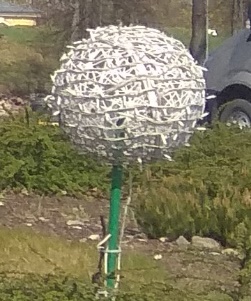 2.2.3D Stiklašķiedras pusbumba,75 cm,baltā krāsāgab32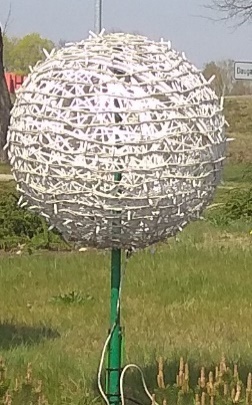 2.3.3D Stiklašķiedras pusbumba,100cm,baltā krāsāgab32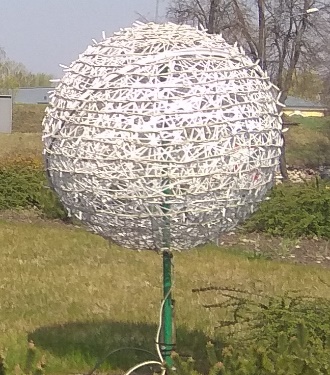 2.4.3D Stiklašķiedras pusbumba,130cm,baltā krāsāgab16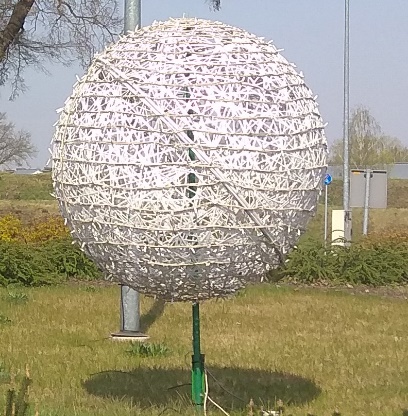 Kam:Sabiedrībai ar ierobežotu atbildību "Labiekārtošana-D", 1.Pasažieru 6, Daugavpils, LV-5401, LatvijaPretendents Reģistrācijas Nr., Adrese:Kontaktpersona, tās tālrunis, fakss un e-pasts:Bankas rekvizīti:Nr.p.k.NosaukumsMērvienībaDaudzumsPiedāvātas preces attēlsCena par vienu vienību EUR bez PVNCena par apjomu EUR bez PVN2.1.3D Stiklašķiedras pusbumba,50 cm, baltā krāsāgab322.2.3D Stiklašķiedras pusbumba,75 cm,baltā krāsāgab322.3.3D Stiklašķiedras pusbumba,100cm,baltā krāsāgab322.4.3D Stiklašķiedras pusbumba,130cm,baltā krāsāgab16Kopā:Kopā:Kopā:Kopā:Kopā:Kopā:Piegādes izmaksas:Piegādes izmaksas:Piegādes izmaksas:Piegādes izmaksas:Piegādes izmaksas:Piegādes izmaksas:Pavisam kopā:Pavisam kopā:Pavisam kopā:Pavisam kopā:Pavisam kopā:Pavisam kopā:Vārds, uzvārds,(amats)ParakstsDatums Kam:Sabiedrībai ar ierobežotu atbildību "Labiekārtošana-D",                                                                                                                                                                                                                                              1.Pasažieru iela 6, Daugavpils, LV-5401Pretendents vai piegādātāju apvienība:Adrese:Kontaktpersona, tās tālrunis, fakss un e-pasts:Datums:Pretendents vai piegādātāju apvienība Bankas rekvizīti:Cena EUR bez PVN (cipariem un vārdiem)Pretendenta pārstāvis:                 (amats, paraksts, vārds, uzvārds, zīmogs)